  1.  Check service information to determine the specified diagnosis procedures to follow 	     for a slowly operating wiper motor.  This circuit is a ________ circuit.		  Series		  Parallel		  Series-Parallel  2.  One taillight is dim, all other exterior lighting operates normally.  Check service 	     information to determine the specified diagnostic procedure to follow for a dim                 taillight.		This circuit is a ________ circuit.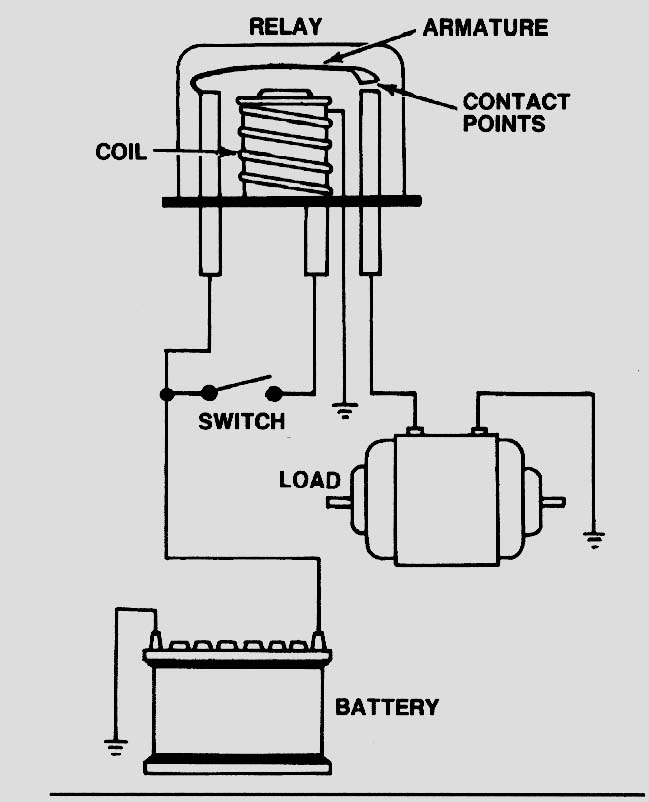 		  Series		  Parallel		  Series-Parallel  3.  Check service information to determine the                  specified diagnostic procedure to follow to                  correctly diagnose a fault in a blower motor                 circuit.		_________________________________		_________________________________		_________________________________		_________________________________